Številka:  032-00/11-09Datum:    16. 11. 2011ČLANOM OBČINSKEGA SVETA OBČINE ŠENČURZADEVA:	Predlog Pravilnika o sprejemu otrok v vrtec PRAVNA PODLAGA . člen Zakona o vrtcih (Ur. list RS, št. 100/2005-UPB2, 25/2008, 98/2009-ZIUZGK, 36/2010, 62/2010-ZUPJS) in 17. člena Statuta občine Šenčur (UVG, št. 2/11).OBRAZLOŽITEVPravilnik o sprejemu otrok v vrtec pri Osnovni šoli Šenčur in o plačevanju oskrbnine (UVG št. 3/09) je občinski svet občine Šenčur sprejel na svoji 20. redni seji 25.3.2009.  Maja 2010 pa je začel veljati Zakon o spremembah in dopolnitvah Zakona o vrtcih (Ur. list RS št. 36/2010), ki se v nekaterih določbah nanaša tudi na postopek sprejema otrok v vrtec. Zaradi obsežnosti teh sprememb in zaradi potrebe po bolj podrobni določitvi postopka sprejema otrok v javne vrtce na območju občine Šenčur in kriterijev za sprejem otrok v vrtec smo pripravili nov Pravilnik o sprejemu otrok v vrtec. Ta določa postopek vpisa in sprejema otrok v vrtec, sestavo in način dela komisije za sprejem otrok in kriterije za sprejem otrok v vrtec.Občinskemu svetu predlagam, da sprejme naslednji sklep:SKLEP:Sprejme se Pravilnik o sprejemu otrok v vrtec.										ŽUPAN									         Miro Kozelj l.r.  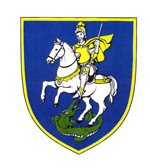 OBČINA ŠENČURKranjska 114208 Šenčurtel.: 04 - 2519 100  faks: 2519 111e-pošta: obcina@sencur.siurl:www.sencur.si